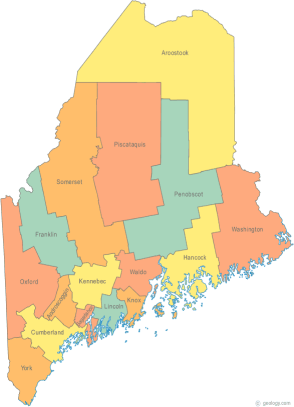 Maine Continuum of Care (MCOC) AgendaFebruary 20, 2014   1:00 pm to 3:00 pm MCOC will be meeting simultaneously at different locations via the Tandberg Teleconferencing System.-  Presque Isle High School ,CTE unit-  Bangor Public Library, 145 Harlow Street, Bangor -  Farmington Public Library, 117Academy Street, Farmington-  Maine State Library, 230 State Street, Augusta-  Portland Public Library, 5 Monument Square, Portland Maine Continuum of Care (MCOC) AgendaFebruary 20, 2014   1:00 pm to 3:00 pm MCOC will be meeting simultaneously at different locations via the Tandberg Teleconferencing System.-  Presque Isle High School ,CTE unit-  Bangor Public Library, 145 Harlow Street, Bangor -  Farmington Public Library, 117Academy Street, Farmington-  Maine State Library, 230 State Street, Augusta-  Portland Public Library, 5 Monument Square, Portland Maine Continuum of Care (MCOC) AgendaFebruary 20, 2014   1:00 pm to 3:00 pm MCOC will be meeting simultaneously at different locations via the Tandberg Teleconferencing System.-  Presque Isle High School ,CTE unit-  Bangor Public Library, 145 Harlow Street, Bangor -  Farmington Public Library, 117Academy Street, Farmington-  Maine State Library, 230 State Street, Augusta-  Portland Public Library, 5 Monument Square, Portland ---Agenda Items------Agenda Items------Agenda Items------Agenda Items---Member IntroductionsMember IntroductionsAllReview/Approval of minutesReview/Approval of minutesAllOld Business: Updates on work in progressOld Business: Updates on work in progressAllNOFA De-BriefingNOFA De-BriefingCoC Meeting Process and OperationsCoC Meeting Process and OperationsAdding a Call-In number or additional Tanberg sites to increase participation in full CoC meetings.Adding a Call-In number or additional Tanberg sites to increase participation in full CoC meetings.Subcommittees need to reconvene, set schedules, chairs and note takers Subcommittees need to reconvene, set schedules, chairs and note takers Discussion of NOFA work plan and planning grant Discussion of NOFA work plan and planning grant ChairsNomination for tri-chair as Heather’s term is up (but she can be re-nominated).Nomination for tri-chair as Heather’s term is up (but she can be re-nominated).Reaffirm the chairs of all the committeesReaffirm the chairs of all the committeesProject Committee: discussion on making this two committees due to workProject Committee: discussion on making this two committees due to workSteering CommitteeSteering CommitteeData Committee- PIT and HIC updatesData Committee- PIT and HIC updatesGinny, AwaResource CommitteeResource CommitteeJoe & MikePolicy CommitteePolicy CommitteeCullenStatewide Homeless CouncilStatewide Homeless CouncilWes & Cullen Other Business:Other Business:Next Meeting-March 20, 2014 1pm to 3pmNext Meeting-March 20, 2014 1pm to 3pmPlease bring all e-mailed material to the meeting. Contact stibbitts@mainehousing.org  for more information.Please bring all e-mailed material to the meeting. Contact stibbitts@mainehousing.org  for more information.Please bring all e-mailed material to the meeting. Contact stibbitts@mainehousing.org  for more information.Please bring all e-mailed material to the meeting. Contact stibbitts@mainehousing.org  for more information.